ÇANAKKALE ONSEKİZ MART ÜNİVERSİTESİ 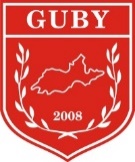 GÖKÇEADA UYGULAMALI BİLİMLER YÜKSEKOKULU (GUBY) 2019-2020 BAHAR DÖNEMİ SIKIŞTIRILMIŞ YAZ ÖĞRETİMİ YARIYIL SONU SINAV PROGRAMIBölümDers Kodu, Adı ve SınıfıDers SorumlusuYarıyıl Sonu Sınav TarihiGastronomi ve Mutfak SanatlarıGMS-1009: Mutfak Teknikleri II (1. SINIF)Öğr. Gör. Ufuk Ateş24.07.202014:00Gastronomi ve Mutfak SanatlarıGMS-1009: Mutfak Teknikleri II (1. SINIF)Öğr. Gör. Ufuk Ateş24.07.202014:00Gastronomi ve Mutfak SanatlarıGMS-1009: Mutfak Teknikleri II (1. SINIF)Öğr. Gör. Ufuk Ateş24.07.202014:00Gastronomi ve Mutfak SanatlarıGMS-2010: Yöresel Mutfak II (2. SINIF)Öğr. Gör. Özkan Yazar23.07.202016:00Gastronomi ve Mutfak SanatlarıGMS-2010: Yöresel Mutfak II (2. SINIF)Öğr. Gör. Özkan Yazar23.07.202016:00Gastronomi ve Mutfak SanatlarıGMS-2010: Yöresel Mutfak II (2. SINIF)Öğr. Gör. Özkan Yazar23.07.202016:00Gastronomi ve Mutfak SanatlarıGMS308: Yöresel Mutfak IV (3. SINIF)Öğr. Gör. Özkan Yazar24.07.202016:00Gastronomi ve Mutfak SanatlarıGMS308: Yöresel Mutfak IV (3. SINIF)Öğr. Gör. Özkan Yazar24.07.202016:00Gastronomi ve Mutfak SanatlarıGMS308: Yöresel Mutfak IV (3. SINIF)Öğr. Gör. Özkan Yazar24.07.202016:00Gastronomi ve Mutfak SanatlarıGMS302: Pastacılık ve Çikolata Yapımı (3. SINIF)Öğr. Gör. Z. Ceren Köse22.07.202015:00Gastronomi ve Mutfak SanatlarıGMS302: Pastacılık ve Çikolata Yapımı (3. SINIF)Öğr. Gör. Z. Ceren Köse22.07.202015:00Gastronomi ve Mutfak SanatlarıGMS302: Pastacılık ve Çikolata Yapımı (3. SINIF)Öğr. Gör. Z. Ceren Köse22.07.202015:00Gastronomi ve Mutfak SanatlarıGMS408: İleri Mutfak Uygulamaları (4. SINIF)Öğr. Gör. Ufuk Ateş22.07.202015:00Gastronomi ve Mutfak SanatlarıGMS408: İleri Mutfak Uygulamaları (4. SINIF)Öğr. Gör. Ufuk Ateş22.07.202015:00Gastronomi ve Mutfak SanatlarıGMS408: İleri Mutfak Uygulamaları (4. SINIF)Öğr. Gör. Ufuk Ateş22.07.202015:00Gastronomi14GSR306: Türk Mutfağı II (3. SINIF)Öğr. Gör. Ufuk Ateş23.07.202016:00Gastronomi14GSR306: Türk Mutfağı II (3. SINIF)Öğr. Gör. Ufuk Ateş23.07.202016:00Gastronomi14GSR306: Türk Mutfağı II (3. SINIF)Öğr. Gör. Ufuk Ateş23.07.202016:00Gastronomi14GSR308: Uygulama Atölyesi II (3. SINIF)Öğr. Gör. Özkan Yazar24.07.202013:00Gastronomi14GSR308: Uygulama Atölyesi II (3. SINIF)Öğr. Gör. Özkan Yazar24.07.202013:00Gastronomi14GSR308: Uygulama Atölyesi II (3. SINIF)Öğr. Gör. Özkan Yazar24.07.202013:00Gastronomi14GSR406: Profesyonel Beceri Atölyesi II (4. SINIF)Dr. Öğr. Üyesi Sevan Ağdamar23.07.202015:00Gastronomi14GSR406: Profesyonel Beceri Atölyesi II (4. SINIF)Dr. Öğr. Üyesi Sevan Ağdamar23.07.202015:00Gastronomi14GSR406: Profesyonel Beceri Atölyesi II (4. SINIF)Dr. Öğr. Üyesi Sevan Ağdamar23.07.202015:00Balıkçılık Teknolojisi14BLK402: Scuba III (4. SINIF)Doç. Dr. Deniz Acarlı21.07.202016:00Balıkçılık Teknolojisi14BLK402: Scuba III (4. SINIF)Doç. Dr. Deniz Acarlı21.07.202016:00Balıkçılık Teknolojisi14BLK402: Scuba III (4. SINIF)Doç. Dr. Deniz Acarlı21.07.202016:00